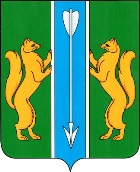 АДМИНИСТРАЦИЯ ГОРОДИЩЕНСКОГО СЕЛЬСОВЕТА ЕНИСЕЙСКОГО РАЙОНАКРАСНОЯРСКОГО КРАЯПОСТАНОВЛЕНИЕ 04.12.2020					с. Городище					64-пОб утверждении Порядка разработки среднесрочного финансового плана Городищенского сельсоветаВ соответствии со статьей 174 Бюджетного кодекса Российской Федерации, руководствуясь Федеральным законом от 06 октября 2003 года № 131-ФЗ «Об общих принципах организации местного самоуправления в Российской Федерации», руководствуясь ст.17 Устава Городищенского сельсовета Енисейского района Красноярского края, ПОСТАНОВЛЯЮ:1.Утвердить Порядок разработки среднесрочного финансового плана Городищенского сельсовета согласно приложению к настоящему постановлению.2. Контроль за исполнением настоящего Постановления оставляю за собой.3. Постановление вступает в силу со дня официального опубликования (обнародования) в официальном печатном издании «Городищенский вестник», и подлежит размещению на официальном информационном Интернет-сайте администрации Городищенского. Глава сельсовета 							В.В. ЧудогашеваПриложение к Постановлению администрации Городищенского сельсоветаот 04.12.2020 № 64-пПОРЯДОКразработки среднесрочного финансового плана Городищенского сельсовета1.Общие положения1.1. Настоящий Порядок определяет процедуру разработки и утверждения среднесрочного финансового плана Городищенского сельсовета.1.2. Среднесрочный финансовый план Городищенского сельсовета (далее - План) - это документ, содержащий основные параметры бюджета Городищенского сельсовета.1.3. План разрабатывается на среднесрочный (трехлетний) период в соответствии с основными направлениями бюджетной и налоговой политики на очередной финансовый год и плановый период и с учетом нормативных правовых актов Российской Федерации, Красноярского края, Городищенского сельсовета, действующих на момент его формирования.1.4. Значения показателей Плана и основных показателей проекта бюджета Городищенского сельсовета должны соответствовать друг другу.1.5. При разработке Плана учитываются данные реестра расходных обязательств Городищенского сельсовета (далее - реестр).1.6. Показатели Плана разрабатываются на основании прогноза социально-экономического развития  Городищенского сельсовета на среднесрочную перспективу, действующего перспективного финансового плана, отчетов об исполнении бюджета Городищенского сельсовета за отчетный финансовый год, данных сводной бюджетной росписи бюджета Городищенского сельсовета текущего финансового года, реестра расходных обязательств Городищенского сельсовета и иной официальной информации.2.Компетенция администрации Городищенского сельсовета, должностных лиц администрации Городищенского сельсовета по разработке среднесрочного финансового плана2.1. Глава Городищенского сельсовета:1) утверждает План;2) представляет утвержденный План одновременно с проектом бюджета Городищенского сельсовета и основными направлениями бюджетной и налоговой политики на очередной финансовый год в Городищенский сельский Совет депутатов;3) координирует деятельность администрации Городищенского сельсовета по разработке Плана;4) согласовывает основные направления бюджетной и налоговой политики на очередной финансовый год и плановый период;5) согласовывает основные показатели Плана для составления проекта бюджета Городищенского сельсовета и планирования деятельности администрации Городищенского сельсовета по социально-экономическому развитию территории на среднесрочную перспективу;6) рассматривает и согласовывает предельные объемы финансовых ресурсов, направляемых на исполнение действующих и принимаемых расходных обязательств по главным распорядителям бюджетных средств и иным получателям средств бюджета Городищенского сельсовета, на очередной финансовый год и плановый период, а также иные документы и материалы по вопросам бюджетного планирования;7) принимает решение о сокращении объемов финансовых ресурсов на исполнение действующих расходных обязательств.2.2.  Специалист администрации Городищенского сельсовета:1) вносит предложения Главе Городищенского сельсовета по определению основных направлений бюджетной и налоговой политики на очередной финансовый год и плановый период с учетом направлений Программы социально-экономического развития Городищенского сельсовета на среднесрочную перспективу, прогнозных показателей администраторов доходов по налоговым и неналоговым доходам, целевых программ;2) организует разработку Плана, формирует основные показатели доходов и расходов Плана;3) формирует сводный документ по основным направлениям бюджетной и налоговой политики, включающий в себя планируемые изменения в бюджетном и налоговом законодательстве и проект Плана, по формам 1 - 2 (прилагаются), и направляет его Главе Городищенского сельсовета с пояснительной запиской с учетом соблюдения основных предельных значений по дефициту бюджета Городищенского сельсовета, объемам муниципального долга Городищенского сельсовета и расходам на его обслуживание;4) в установленном порядке составляет реестр расходных обязательств Городищенского сельсовета и на его основе проводит оценку объема ассигнований на выполнение действующих обязательств;5) вносит предложения Главе Городищенского сельсовета по определению предельных объемов финансовых ресурсов, направляемых на исполнение расходных обязательств в целом по бюджету  Городищенского сельсовета на очередной финансовый год и плановый период;6) в процессе разработки проекта бюджета Городищенского сельсовета на очередной финансовый год по мере необходимости и с учетом изменений прогноза макроэкономических показателей социально-экономического развития Городищенского сельсовета на среднесрочную перспективу проводит корректировку документов, предусмотренных пунктом 15 Порядка, в пределах своей компетенции и доводит их до сведения соответствующих органов и должностных лиц администрации Городищенского сельсовета;7) вносит проект постановления о среднесрочном финансовом плане на очередной финансовый год и плановый период на утверждение Главе Городищенского сельсовета;2.3. Администрация Городищенского сельсовета:1) оценивает предварительные итоги социально-экономического развития Городищенского сельсовета за предшествующий год, социально-экономическую ситуацию текущего года, разрабатывает прогноз социально-экономического развития Городищенского сельсовета на среднесрочную перспективу;2) вносит предложения по основным направлениям расходов инвестиционного характера и перечню целевых программ, предлагаемых к финансированию из бюджета Городищенского сельсовета на очередной финансовый год и плановый период;3) в процессе разработки Плана, проекта бюджета Городищенского сельсовета по мере необходимости проводит корректировку документов, предусмотренных пунктом 15 Порядка, в пределах своей компетенции и доводит их до сведения соответствующих органов и должностных лиц Администрации Городищенского сельсовета;2.4. Администраторы доходов бюджета Городищенского сельсовета:1) осуществляют прогнозирование поступлений администрируемых доходов на очередной финансовый год и плановый период и представляют сведения  для формирования показателей Плана;2) разрабатывают пояснения об изменениях налогооблагаемой, облагаемой базы доходов бюджета Городищенского сельсовета на среднесрочную перспективу;3) в пределах полномочий органов местного самоуправления, предусмотренных действующим законодательством, разрабатывают предложения по принятию или изменению действующих нормативных правовых актов, приводящие к изменению доходов на очередной финансовый год и плановый период;4) готовят и в пределах своей компетенции реализуют предложения по мобилизации администрируемых доходов.2.5. Главный распорядитель и получатель средств бюджета Городищенского сельсовета:1) формируют данные о расходных обязательствах, исполнение которых относится к их полномочиям, по установленной форме для включения их в реестр расходных обязательств; 2) разрабатывают пояснения о результатах и основных направлениях деятельности и перечень целевых программ;3) составляют расчеты и обоснования к предельным объемам ассигнований;4) распределяют предельные объемы ассигнований, включая межбюджетные трансферты, по конкретным направлениям (разделам, подразделам, целевым статьям, видам расходов функциональной и ведомственной классификации);5) готовят и в пределах своей компетенции реализуют предложения по оптимизации состава закрепленных за ними расходных обязательств и объема средств, необходимых для их исполнения.3. Методика разработки среднесрочного финансового плана3.1. План разрабатывается на три года, из которых:первый год - очередной финансовый год;следующие два года - плановый период, на протяжении которого прослеживаются реальные результаты заявленной экономической политики.3.2. План составляется по укрупненным показателям бюджетной классификации и ежегодно корректируется путем уточнения параметров Плана на плановый период и добавления параметров на второй год планового периода.3.3. План разрабатывается на основании следующих документов:1) оценки социально-экономической ситуации текущего года, прогноза социально-экономического развития Городищенского сельсовета на среднесрочную перспективу;2) приоритетных направлений расходов инвестиционного характера Городищенского сельсовета и перечня целевых программ Городищенского сельсовета, предлагаемых к финансированию из бюджета Городищенского сельсовета на очередной финансовый год и плановый период;3) основных направлений бюджетной и налоговой политики на очередной финансовый год и плановый период;4) предельных объемов ассигнований на выполнение действующих и принимаемых обязательств бюджета Городищенского сельсовета и проект их распределения в разрезе главных распорядителей;5) пояснений главного распорядителя средств бюджета Городищенского сельсовета о результатах и основных направлениях деятельности и перечень целевых программ.3.4. Предварительно осуществляется оценка объема ассигнований на выполнение действующих обязательств на основе реестра расходных обязательств Городищенского сельсовета, составленного главным бухгалтером в установленном порядке, с использованием представленных главными распорядителем и получателем средств бюджета Городищенского сельсовета данных о расходных обязательствах.Объем ассигнований на выполнение действующих и принимаемых обязательств не может превышать планируемый объем доходов и сальдо источников покрытия дефицита бюджета Городищенского сельсовета. В случае невыполнения указанного условия принимается решение о сокращении расходных обязательств.Предельные объемы ассигнований главных распорядителей средств бюджета Городищенского сельсовета на очередной финансовый год и плановый период определяются раздельно по объемам ассигнований на выполнение действующих обязательств и принимаемых обязательств.Сумма предельных объемов ассигнований на выполнение принимаемых обязательств главными распорядителями не может превышать предельный объем финансовых ресурсов, которые в очередном финансовом году и плановом периоде могут быть направлены на финансирование принимаемых обязательств.3.5. Проект среднесрочного финансового плана составляется по формам 1 - 2, включает в себя нормативы отчислений доходов в бюджет Городищенского сельсовета, сопровождается пояснительной запиской, которая должна содержать:1) обоснование параметров среднесрочного финансового плана бюджета Городищенского сельсовета, в т.ч. сопоставление с ранее одобренными параметрами с указанием причин планируемых изменений;2) оценку объемов ассигнований на выполнение действующих и принимаемых обязательств и обоснование распределения ассигнований на выполнение принимаемых обязательств, а также информацию о соотношении текущих и капитальных расходов бюджета Городищенского сельсовета за отчетный финансовый год и прогноз их соотношения на очередной финансовый год и плановый период;3) перечень муниципальных целевых программ, предлагаемых к финансированию из бюджета Городищенского сельсовета на очередной финансовый год и плановый период;4) прогноз объема и структуры муниципального долга Городищенского сельсовета и обоснование предложений по объемам заимствований и стоимости обслуживания муниципального долга на очередной финансовый год и плановый период;5) основные итоги по исполнению доходов, расходов бюджета Городищенского сельсовета в отчетном году.3.6. Проект среднесрочного плана направляется на утверждение Главе Городищенского сельсовета.3.7. План утверждается постановлением Главы Городищенского сельсовета. Утвержденный План представляется в Городищенский сельский Совет депутатов одновременно с проектом бюджета Городищенского сельсовета.3.8. Сроки разработки Плана ежегодно утверждаются распоряжением Городищенского сельсовета.Приложение 1к Порядку разработки среднесрочного финансового плана Городищенского сельсоветаФорма 1Среднесрочный финансовый план бюджета Городищенского сельсоветана___________ - __________ годы(тыс. руб.)Глава Городищенского сельсовета					Приложение 2к Порядку разработки среднесрочного финансового плана Городищенского сельсоветаФорма 2Бюджетные ассигнования по главным распорядителям бюджета администрации Городищенского сельсоветана______ - ______ годыГлава Городищенского сельсовета 					ПоказателиПрогноз очередного финансового годаПрогноз первого года планового периодаПрогноз второго года планового периода1.Доходы - всего В том числе: 1.1.Налоговые и неналоговые доходы 1.2.Безвозмездные поступления от других бюджетов бюджетной системы Российской Федерации 2.Расходы - всего В том числе: по разделам и подраздела функциональной классификации расходов бюджета 3.Профицит (+),  дефицит (-)4.Верхний предел муниципального долга по состоянию на 1 января Наименование расходовВедомствоРаздел, подразделЦелевая статьяВид расходаПрогноз очередного финансовогогодаПрогноз первого года планового периодаПрогноз второго года планового периода1234567